Stuarts - Great Fire Of London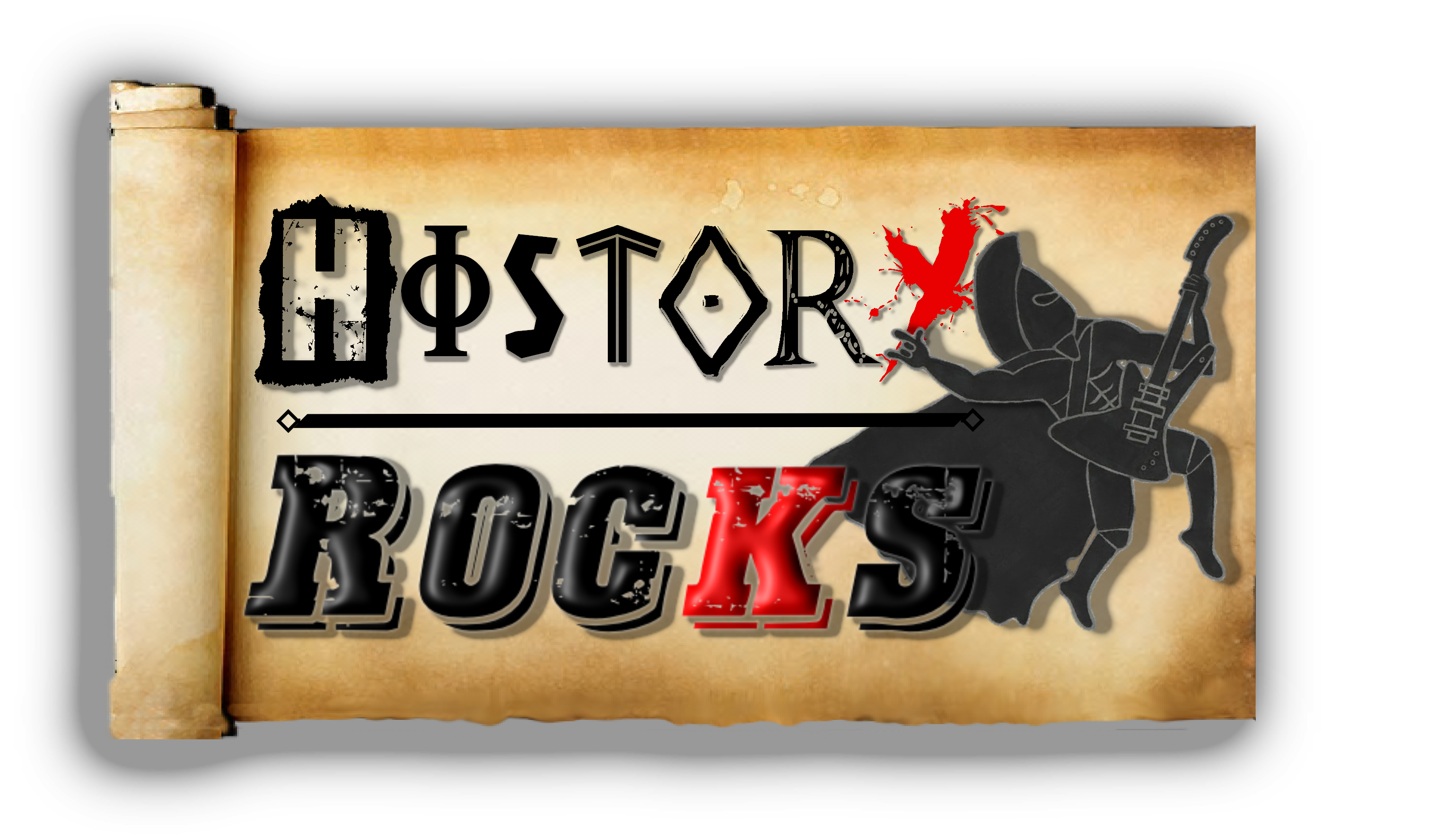 